Publicado en Ciudad de México el 21/09/2021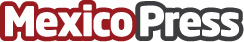 Safe Creative registra un aumento del 98% del arte certificado en México durante la pandemiaSafe Creative, la compañía líder en sistemas tecnológicos para la generación y gestión de evidencias de autoría y derechos relacionados, y creadora del primer registro mundial de la propiedad intelectual online, ha detectado un aumento del 98% en la matrícula de usuarios que ostenta en México desde el inicio de la pandemia hasta mayo de 2021, siendo ahora este el segundo país del mundo con mayor cantidad de suscriptores que certifican sus creaciones artísticas, tan solo tras EspañaDatos de contacto:Norma Aparicio55 5511 7960Nota de prensa publicada en: https://www.mexicopress.com.mx/safe-creative-registra-un-aumento-del-98-del Categorías: Nacional Finanzas Telecomunicaciones Jalisco Nuevo León Ciudad de México Innovación Tecnológica http://www.mexicopress.com.mx